Tabla de Contenido1.	Objetivo	22.	Alcance	23.	Definiciones	24.	Vinculación de Proveedores	25.	Selección de Proveedores	35.1.	Evaluación Inicial	36.	Re Evaluación de Proveedores	56.1.	Escala de Calificación de Desempeño	66.2.	Periodicidad	76.3.	Comunicación a los proveedores	7ObjetivoEstablecer la metodología de evaluación,  selección  y reevaluación de proveedores y contratistas, garantizando el cumplimiento del sistema de gestión de seguridad y salud en el trabajo (SG - SST) así como el fortalecimiento, desarrollo, transparencia de la relación, minimización de riesgos y la mejora continua.AlcanceAplica a todos los proveedores de bienes y servicios, de acuerdo a la naturaleza del bien o servicio que suministran.DefinicionesProveedor: Persona natural o jurídica, que cumple con las exigencias establecidas por la empresa para prestar servicios y/o entregar suministros. Proveedor de bienes o suministros: Entrega como resultado final bienes y productos tangibles (insumos, suministros, herramientas, productos terminados, entre otros).Proveedor de servicios y obras: Requiere despliegue de personal, materiales y/o herramientas dentro de las instalaciones de la empresa o proyecto en forma permanente, incluye los contratos de construcción y montaje de equipos.Sistema de gestión de seguridad y salud en el trabajo (SG-SST): Consiste en el desarrollo de un proceso lógico y por etapas basado en la mejora continua, que incluye la política, la organización, la planificación, la aplicación, la evaluación, la auditoría y las acciones de mejora con el objetivo de anticipar, reconocer, evaluar y controlar los riesgos que puedan afectar la seguridad y la salud en el trabajo (Ley 1562 del 11 de julio de 2012 – Artículo 1).Listas restrictivas: Son bases de datos nacionales e internacionales con información, reportes y antecedentes de diferentes personas naturales y jurídicas, que pueden presentar actividades sospechosas, investigaciones, procesos o condenas por los delitos de lavado de activos y financiación del terrorismo.Vinculación de ProveedoresPara vincular un proveedor, se requiere diligenciar y firmar el formato de registro y/o actualización de proveedores y adjuntar los soportes allí solicitados.Selección de Proveedores  Etapa previa al proceso de compra por primera vez, mediante la cual se logra la validación o aprobación del proveedor, verificando que tiene las competencias para satisfacer adecuadamente las necesidades de la empresa y sus clientes.Evaluación Inicial Personas Jurídicas: Se evaluarán tres criterios, cada uno con una participación porcentual dentro de la calificación total:Documental (40%): Cumplimiento sobre la entrega de los soportes solicitados:Listas restrictivasFinanciero (40%): Basados en los EEFF se calculan los siguientes indicadores:Nota: Adicional se revisará el comportamiento en ventas, ingresos y rentabilidad de acuerdo a los estados financieros presentados.Sistema de Gestión – SST (20%): De acuerdo a lo establecido en la Resolución 0312 de 2019 del Ministerio de trabajo que define los estándares mínimos del sistema de gestión de la seguridad y salud en el trabajo – SGS-SST. Los proveedores deben presentar el certificado de autoevaluación emitido por su ARL bajo los siguientes criterios:Nota: Los proveedores deberán presentar el certificado expedido por su ARL en donde se especifique el cuplimiento a los estándares mínimos del sistema de gestión de la seguridad y salud para empleadores y contratantes.Personas Naturales: Se evaluará el cumplimiento del criterio documental y la pertinencia del proveedor para el producto o servicio a suministrar:Flujograma evaluación inicial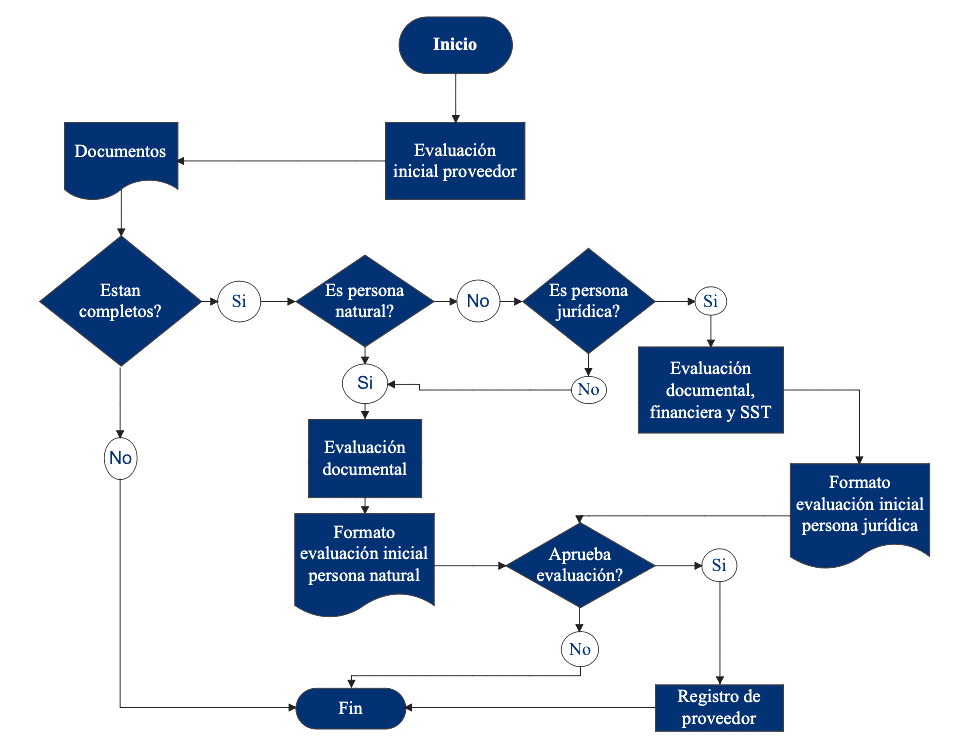 Re Evaluación de Proveedores  Corresponde al seguimiento a la gestión de los proveedores críticos, conforme al cumplimiento de los criterios de evaluación, ésta se realiza a todo proveedor con orden de compra y/o contrato en el periodo de evaluación. Las evaluaciones realizadas a los proveedores, consideran criterios diferenciados de acuerdo a la tipología del proveedor bienes o servicios. Estos criterios se evalúan en una escala de 1 a 5, donde el 5 es el máximo posible y 1 el menor valor posible,  como se indica en la siguiente tabla:Escala de Calificación de Desempeño La escala de calificación final del desempeño es única para todos los proveedores, siendo independiente si es de producto o servicio y se realiza sobre la base de una escala continua de 0 a 100 %, obtenido de los puntajes ponderados de las evaluaciones parciales del periodo evaluado. El puntaje máximo de evaluación corresponde al 100%, quedando Clasificados así:  Los proveedores con una calificación entre 60% y 80%, serán notificados de su condición de “En revisión”, y deberán presentar un plan de acción de mejora para enfrentar las debilidades detectadas, dentro de los 15 días hábiles siguientes posteriores a la solicitud. El plan se deberá desarrollar en los tres meses posteriores de su entrega, este proveedor podrá seguir prestando el servicio o suministrando bienes y productos a la empresa y entrará al siguiente proceso de evaluación de proveedores.Los proveedores con una calificación menor a 60%, su clasificación será  “No aprobado” y no podrán continuar brindando servicios o productos, por un periodo no menor a un (1) año. Periodicidad La calificación del proveedor será anual y de carácter transversal para toda la empresa, reflejando el desempeño del proveedor en todos y cada uno de los proyectos que haya prestado servicios o suministrado bienes en un período de tiempo de un año. El proceso se realizará una vez cada año.  Comunicación a los proveedores Los proveedores deberán contar con la información de sus procesos, las cuales serán informadas.Posteriormente se debe realizar seguimiento al plan de acción del proveedor y lograr la mejora continua del mismo, en la prestación de los servicios. Una vez desarrollado el plan de acción para mejorar. Flujograma evaluación de desempeño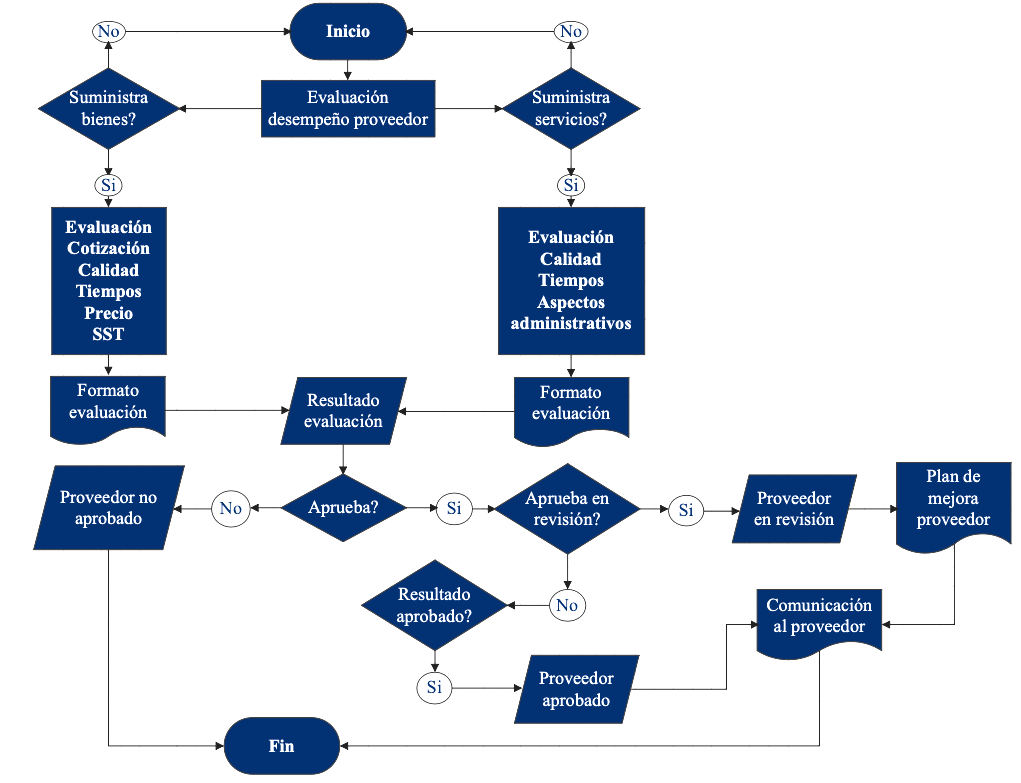   LISTA DE VERSIONESDocumentoCriterio a evaluarEvaluaciónPuntajeCámara de comercioVigente, máximo 30 días de expediciónCumple5%Cámara de comercioVigente, máximo 30 días de expediciónNo cumple0%RutVigenteCumple5%RutVigenteNo cumple0%Cédula representante legalDocumento de identidad (copia legible)Cumple5%Cédula representante legalDocumento de identidad (copia legible)No cumple0%Certificación bancariaVigente, máximo 90 días de expediciónCumple5%Certificación bancariaVigente, máximo 90 días de expediciónNo cumple0%Certificaciones comerciales (min 2)Vigente, máximo 180 días de expediciónCumple5%Certificaciones comerciales (min 2)Vigente, máximo 180 días de expediciónNo cumple0%Formato de registroDiligenciado y firmadoCumple5%Formato de registroDiligenciado y firmadoNo cumple0%Consulta en listas restrictivasConsulta en listas de riesgo públicas (OFAC, procuraduría, policía, contraloría, ONU)Cumple5%Consulta en listas restrictivasConsulta en listas de riesgo públicas (OFAC, procuraduría, policía, contraloría, ONU)No cumple0%Total puntos posiblesTotal puntos posiblesTotal puntos posibles40%ListaVínculo de consultaLista Clinton o lista OFAChttps://sanctionssearch.ofac.treas.gov/ Lista de terroristas del Consejo de Seguridad de la ONUhttps://www.un.org/securitycouncil/content/un-sc-consolidated-listLista de terroristas del Departamento de Estadohttps://www.state.gov/foreign-terrorist-organizations/Lista de los más buscados por INTERPOLhttps://www.interpol.int/How-we-work/Notices/View-Red-NoticesAntecedentes Fiscales Contraloriahttps://www.contraloria.gov.co/control-fiscal/responsabilidad-fiscal/certificado-de-antecedentes-fiscalesAntecedentes Judicialeshttps://antecedentes.policia.gov.co:7005/WebJudicial/index.xhtml IndicadorDescripciónFórmulaCapital de trabajoDetermina los recursos con los que cuenta la empresa para operar si se pagan todos los pasivos a corto plazoCapital de trabajo = activo corriente – pasivo corrienteÍndice de endeudamientoMide el nivel de obligaciones que tiene la empresaÍndice de liquidezMide la capacidad de la empresa para cumplir con sus obligaciones financieras en el corto plazoPrueba ácidaMide la disponibilidad de recursos para cubrir los pasivos a corto plazo excluyendo los inventariosSub criterio (indicador)Indicador de cumplimientoEvaluaciónPuntajeCapital de trabajo> = al 20% del activo corrienteCumple10%Capital de trabajo> = al 20% del activo corrienteNo cumple0%Índice de endeudamiento< = a 60%Cumple10%Índice de endeudamiento< = a 60%No cumple0%Índice de liquidez> = a 1,5Cumple10%Índice de liquidez> = a 1,5No cumple0%Prueba ácida> = 1 y < = 2Cumple10%Prueba ácida> = 1 y < = 2No cumple0%SubcriterioPuntajeCertificación ARL con calificación mayor al 80%20%Certificación ARL con calificación mayor del 75% al 79%10%Sin sistema de gestión SST o certificación con calificación ARL inferior al 75%0%DocumentoCriterio a evaluarEvaluaciónPuntajeRutVigenteCumple10%RutVigenteNo cumple0%Cédula representante legalDocumento de identidad (copia legible)Cumple10%Cédula representante legalDocumento de identidad (copia legible)No cumple0%Certificación bancariaVigente, máximo 90 días de expediciónCumple10%Certificación bancariaVigente, máximo 90 días de expediciónNo cumple0%Certificaciones comerciales (min 2)Vigente, máximo 180 días de expediciónMayor a 5 años25%Certificaciones comerciales (min 2)Vigente, máximo 180 días de expediciónEntre 2 y 5 años15%Certificaciones comerciales (min 2)Vigente, máximo 180 días de expediciónMenor a 2 años5%Certificaciones comerciales (min 2)Vigente, máximo 180 días de expediciónNo presenta0%Certificación experiencia (hoja de vida)Tiempo de experiencia en el servicio a ofrecerMayor a 5 años25%Certificación experiencia (hoja de vida)Tiempo de experiencia en el servicio a ofrecerEntre 2 y 5 años15%Certificación experiencia (hoja de vida)Tiempo de experiencia en el servicio a ofrecerMenor a 2 años5%Certificación experiencia (hoja de vida)Tiempo de experiencia en el servicio a ofrecerNo presenta0%Formato de registroDiligenciado y firmadoCumple10%Formato de registroDiligenciado y firmadoNo cumple0%Consulta en listas restrictivasConsulta en listas de riesgo públicas (OFAC, procuraduría, policía, contraloría, ONU)Cumple10%Consulta en listas restrictivasConsulta en listas de riesgo públicas (OFAC, procuraduría, policía, contraloría, ONU)No cumple0%Total puntos posiblesTotal puntos posiblesTotal puntos posibles100%PuntosPuntaje5Cumple totalmente4Cumple3Cumple parcialmente2Incumple parcialmente1Incumple totalmente%  de CalificaciónPlan de AcciónCondiciónMayor o Igual a 80%Mantener como proveedor“Aprobado”Mayor o Igual a 60% y Menor que  80% Se debe condicionar su permanencia como proveedor, a la espera de mejora en su desempeño en un periodo no mayor a 6 meses (debe presentar plan de mejora). Esto no indica que no pueda continuar trabajando, después del plan de mejora se definirá su permanencia.“En revisión”Menor que 60 % Se aconseja no sea considerado como proveedor, ya que no cumple con los  requerimientos establecidos para el bien o servicio a contratar; lo anterior no excluye la posibilidad de poder utilizar sus servicios posteriormente. (Debe presentar plan de mejora, para reevaluación).  “No aprobado”VersiónFechaRazón de la Actualización